GAME BIRDS & POULTRYGAME BIRDS & POULTRYPheasant Sizes 7 – 15$35.00 kgGuinea Fowl – Av 1 kg$35.00 kgPartridge   2 per packSpatchcock (Poussin) Size 5$21.00 ea$  8.50 ea                                           Size 4$  8.30 eaQuail (6 per pack)    -Butterfly                                   $  5.50 ea                                  -Jumbo$  4.30 ea                                  -Extra Jumbo$  4.50 eaQuail Eggs – per dozen$  3.90 dzSilky Bantam$23.00 ea Squab                     Size 5      (500-549gms)$26.50 ea            Size 4 ½  (450-499gms)$23.80 ea            Size 4      (400-449gms)$21.20 ea            Size 3 ½  (350-399gms)$18.60 ea            Size 3      (300-349gms)$17.00 ea            Soup Birds$14.00 eaMUTTON BIRDS       Skun$12.50 ea                                       Plucked$14.00 ea                                       Drawn                                    Salted$15.00 ea$16.50eaDUCKDUCK          Kiev Fillets$32.00kg          Breast Fillet Skin On          Buffet whole$43.00kg$22.50kg           Maryland$17.90kg           Drumettes/Shanks$12.00kg          Whole Duck Size 14 - 24$10.90kg           Liver$  5.20kg           Mince$18.30kg           Fat Raw- unrendered$  8.00kg           Duck Neck skins$  9.50kg           Duck stock bones$  3.00kgBUFFALOBUFFALOEye Fillet/Tenderloin$49.50 kgPorterhouse$42.00 kgScotch Fillet$42.00 kgRump$22.90 kgTopside$20.50 kgSilverside$20.50 kgKnuckle$20.50 kgDiced$19.00 kgSausages $20.00 kgMince$18.00 kgCROCODILECROCODILETail Tenderloin                            N/a  Tail Fillet                                 N/a  Crocodile Sweet CutsN/a  Striploin                                   N/a  Tail B/I Cutlets (Croc Chops)             N/a  Boneless Body Meat                N/aCrocodile Sausages$25.00 kgCrocodile FatN/aDicedN/aMince           N/aEMUEMUFan Fillet$36.00 kgFlat Fillet $29.00 kgSmoked Flat  Fillets$42.00 kgEmu Cabana$21.50 kgDiced$19.00 kgSausages$20.00 kgMince$18.00 kgTrim$  9.50 kgYarra Valley Venison P/L ATF Lang Family Trust; T/a: Game Meats Healesville Vic 3777Ph: 5962 5173: 0418 522 156ABN 83 135 269 792Yarra Valley Venison P/L ATF Lang Family Trust; T/a: Game Meats Healesville Vic 3777Ph: 5962 5173: 0418 522 156ABN 83 135 269 792CAMELCAMELFillet/Tenderloin                     $49.50 kgScotch Fillet                     $27.00 kgTopsides                  $17.60 kgKnuckle                  $17.60 kgSilverside                   $17.60 kgRump                   $17.60 kgPorterhouse                   $25.00 kgSausages                     $20.00 kgMince                    $16.00 kgDiced                      $17.00 kg Shoulder Blade                      $16.00 kgChuck                      $16.00 kgKANGAROOKANGAROOFillet$19.40 kgSausages $20.00 kgKangaroo CabanaRump$21.50 kg$16.50 kgGoulash/Diced$16.00 kgLeg Roast – BoneOut$12.50 kgLeg Roast – Bone In$11.00 kgTails Whole Skin On                        $10.20kgTails Whole Skin Off$ 9.20 kg  Tail Butt $ 9.20 kgPremium Mince$15.00 kgKangaroo Bulk 20kg                         $ 8.90 kgWHOLESALE PRODUCT/PRICE LISTAll prices are current at time of print but may vary due to market fluctuation21st March 2020WHOLESALE PRODUCT/PRICE LISTAll prices are current at time of print but may vary due to market fluctuation21st March 2020www.gamemeats.com.auwww.gamemeats.com.au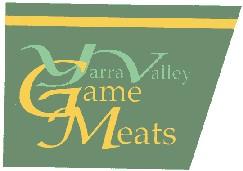 WholesaleProduct & Price Listwww.gamemeats.com.auyaVENISONVENISONTenderloin   Undenuded$49.50 kgStriploin  Undenuded$49.50 kgSaddles – Bone In$29.50 kgHind Leg – Denver$29.50 kg                 - Primals$26.00 kg                  - Boneless$21.90 kg                 - Bone In Shank off$19.00 kg                  -Bone In Shank on$17.60 kgShoulder – Boneless$18.90 kgSpare Ribs$13.00 kgNeck – Boneless$17.00 kgNeck Rosettes Bone In$13.50 kgDiced$19.00 kg Sausages $20.00 kgMince$17.00 kgOsso Bucco$15.90 kgShanks – Bone in$14.50 kgStock Bones$  3.00 kgVenison Cabana$21.50 kgVenison Liver$  8.00 kgRABBIT & HARERABBIT & HAREWild Hare$26.00 kgWild Rabbit$24.00 kgWild Rabbit Saddle Wild Rabbit – Hind legs$36.00 kg$32.00 kgWild Rabbit- forequarterWild rabbit liver $28.00 kg $  8.00 kgGOATGOATSaddle Bone-in $26.00 kgDebreciner Goat Sausage$20.00 kgDiced                                               N/aLeg Bone-in          N/aLeg Boneless         N/aForequarter Bone-in          N/aShoulder Bone-out         N/aMince         N/aPOSSUMPOSSUMWhole Possum (skin off)       $17.00 kgBoneless Meat$23.00 kgMince$24.00 kgDiced$26.00 kgSausages$25.00 kgTASMANIAN WALLABYTASMANIAN WALLABYRump$18.90 kgLoin Fillet$24.90 kgSausages$20.00 kgLeg Bone in$13.00 kgLeg Bone Out$14.50 kgPaddy Melon Butt (Rufus)$15.00 kgMince$16.00 kgDiced$17.50 kgShank Small$  2.90 eaShank Large$  3.90 eaWILD BOARWILD BOARTenderloin/Striploin$32.00 kgLeg Boneless$21.50 kgGoulash/Diced$21.50 kgShoulder – Boneless$21.50 kgNeck Boneless$21.50 kgHunters SausageMince$20.00 kg$21.50 kg